The Ambiguous CaseExample:Given that the angle  is obtuse, determine  and hence determine the length of .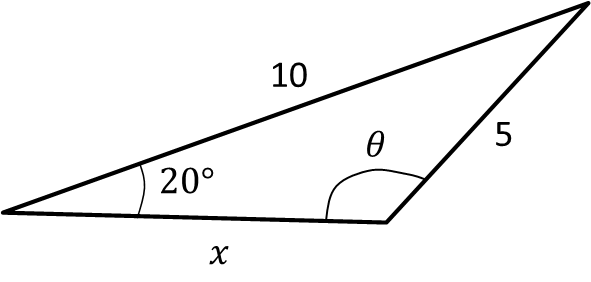 